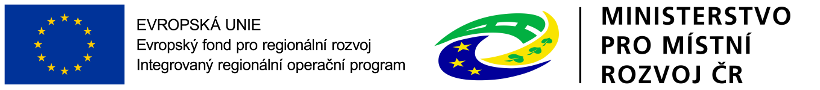 Naše spolupráce se základními školami	Máme velkou radost, že jsme mohli v naší škole přivítat žáky ze Základní školy Matice školské, ze Základní školy Pohůrecká a ze Základní školy L. Kuby. V pondělí 29. dubna 2019 k nám přijeli žáci v rámci projektu Modernizace odborných učeben, který je spolufinancován z Evropské unie.  V rámci tohoto projektu nabízíme žákům ze základních škol k dispozici naše nově vybudované prostory nejen k odborné výuce, ale i k obecnému seznámení se s principy práce v oborech Veterinářství, Mechanizace a služby, Zahradnictví a Rostlinolékařství. Pro žáky jsme měli připravenou speciální odbornou prohlídku nových laboratoří a učeben, která byla spojena i s praktickými ukázkami činností. Žáci ze základních škol si tak mohli pod odborným dohledem našich žáků a pedagogů vyzkoušet základní laboratorní postupy a prozkoumat i nejmodernější laboratorní vybavení, které se v současné veterinární a zemědělské praxi využívá. Žáci ze Základní školy Matice školské měli nachystaná odborná cvičení ve třech nově vybudovaných veterinárních laboratořích – Laboratoř chemie, Laboratoř mikrobiologie a Laboratorní technika. Žáci ze Základní školy Pohůrecká a ze Základní školy L. Kuby měli nachystaná cvičení v odborných učebnách oboru Mechanizace a služby – učebna elektrických a hydraulických obvodů. Žáci byli rozděleni do několika různých skupin, aby se tak lépe a názorněji mohli seznámit s prací v laboratořích a učebnách. Žáci si v učebnách elektrických a hydraulických obvodů mohli dle připravených schémat sami sestavit vlastní elektrické obvody.Máme radost, že nově vybudované prostory tak neslouží pouze našim žákům, ale i žákům ze základních škol, jimž tak lépe a srozumitelněji můžeme ukázat, jaké obory se na naší škole studují. Žáci ze základních škol, kteří se v pozdějším věku budou rozhodovat, jakou střední školu pro své další studium vybrat, budou mít jasnou představu, jak studium oborů Veterinářství, Mechanizace a služby, Zahradnictví a Rostlinolékařství probíhá. Doufáme, že tak zvýšíme motivaci žáků vzdělávat se v přírodních vědách, technických a řemeslných oborech a při práci s digitálními technologiemi.